Тема: Вычитание вида 30 - 2 Цель: Познакомить с приемом вычитания однозначного числа с дроблениемстаршей разрядной единицы (случаи вида 30 — 2)Задачи:• познакомить с приемом вычитания однозначного числа из круглого двузначного ( случаи вида 30 - 2);• способствовать формированию умений решать примеры вида 30 - 2, опираясь на знание составачисла 10;• продолжить работу над совершенствованием вычислительных навыков;• познакомить с новым видом составной задачи;• содействовать развитию познавательных, поисковых и коммуникативных способностей;• способствовать созданию благоприятного психологического климата, атмосферы успешности каждого ученикаОборудование: Муравьева, Г. Л. Математика : учеб. пособие для 2 кл. учреждений общ. сред. образования с рус. яз. обучения.В 2 ч. Ч. 2 / Г. Л. Муравьева, М. А. Урбан. — Минск : НИО, 2020; изображения пентаграммы; 2 звезды каждому ученику.Ход урокаI. Организационно-мотивационный этап  Учитель. «Хотел бы я знать, зачем звезды светятся, - задумчиво сказал он. ·- Наверно, затем, чтобы рано или поздно каждый мог снова отыскать свою» (А де Сент-Экзюпери).- Я начала урок со слов Маленького принца из произведения Антуана де Сент-Экзюпери, которое так и называется - «Маленький принц».- Может, кто-то из вас знает, зачем звезды светятся? (Ответы учащихся.)- А я предлагаю вам сегодня зажечь математические звезды. При каких условиях мы сможем это сделать? (Если будем работатъ активно, будем внимательными, старательными, правильно без ошибок выполнять задания.)- Итак, за работу.       II. Этап проверки домашнего задания. Устный счет-Проверим домашнее задание, зажжем первые звёзды.На доске числовой ряд:60 58 89 21 50 90 25- Сравните числа в числовом ряду с ответами примеров  в домашней работе. Скажите, какие числа лишние? (58, 89,21, 25– их нет среди ответов)- Прочитайте числа по порядку.- В порядке возрастания.- В порядке убывания.- Назовите разрядный состав чисел.- Уменьшите указанные числа на 20.Высота елочки весной бьла 7 дм. Какой стала высота елочки к осени, если за лето она выросла на 2 дм? (7 дм + 2 дм = 9 дм,.) 2. Митя нес из магазина 5 кг моркови, это на 3 кг меньше, чем нес папа. Сколько кг моркови нес папа? (5 + 3 = 8 (кг).)-Вот мы и зажгли 2 звезды под названием «Этап проверки домашнего задания» и «Устный счёт»III.Чистописание-Запишите сегодняшнее число и «Классная работа.Учитель. Ребята, а где в нашей жизни можно увидеть звезды? (На небе, на флагах и гербах, значки и т. д. Звезды - актеры и певцы.)- А я вас хочу познакомить еще с одной звездой. Называется она пентаграмма.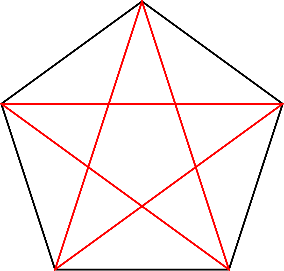 - Возможно, вы не запомните ее название, но если где-нибудь встретите, то обязательно узнаете.Пентаграмма - это звездчатая форма правильного пятиугольника. Она символ цифры 5. Это центральная цифра в числовом ряду. Цифра 5 - это интуиция, подсознание, внутренний голос. Земля, вода, воздух, огонь, эфир - пять элементов пентаграммы. В древние времена считалось, что этот знак предохраняет от злых сил. Она же являлась символом здоровья.- Запишем цифру 5 в тетрадях.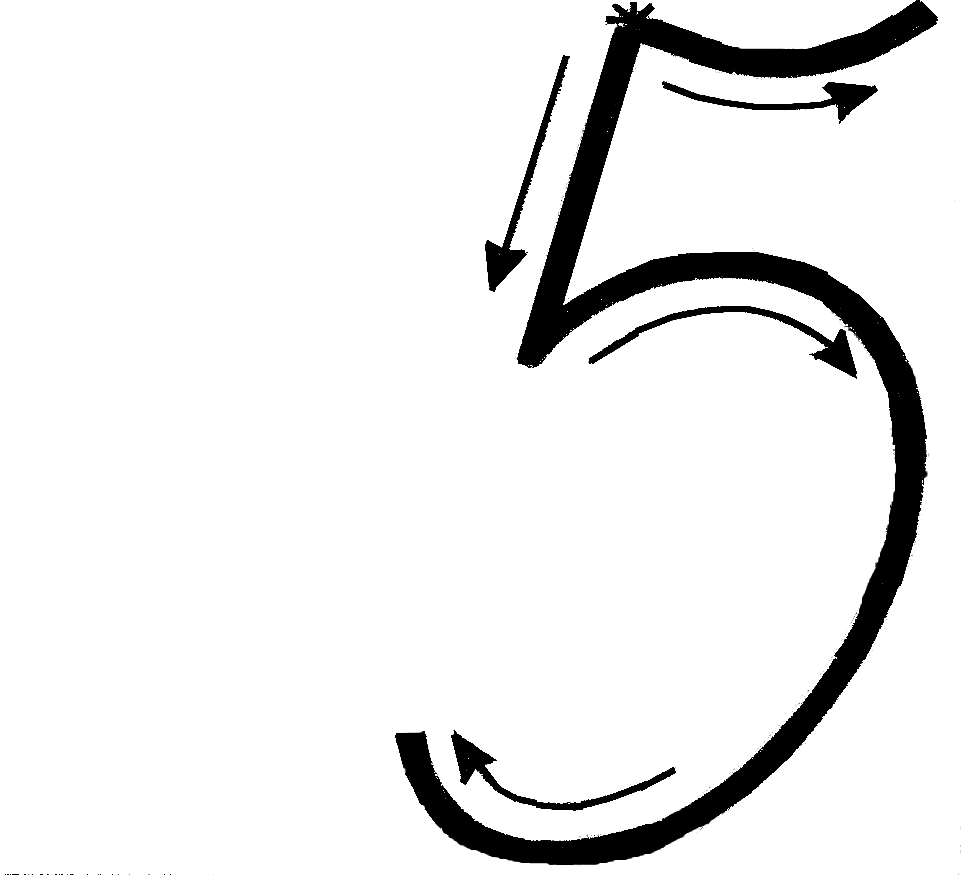 (демонстрация написания цифры 5.)-Молодцы! Мы с вами зажгли звезду «Чистописание».IV.Этап целеполаганияУчитель. Распределите числовые выражения на две группы.30 + 2 60 - 7 50 + 5 30 - 2 50 - 5 60 + 7- По какому признаку вы это сделаете? (В первой группе числовые выражения решаются сложением, во второй - вычитанием.)30 + 2 30 - 250 + 5 50- 560 + 7 60- 7- Как вы думаете, с числовыми выражениями какого столбика мы сегодня будем знакомиться?- С числовыми выражениями второго столбика, так как примеры первого столбика решать умеем.)- Кто из вас может сформулировать тему урока? (Ответы учащихся.)- Тема урока: «Вычитание вида 30 - 2».- Чему мы будем учиться сегодня на уроке? (Ответы учащихся.)- К концу урока мы познакомимся с правилом вычитания вида 30 - 2 и научимся находить значения числовых выражений такого вида.v. Физкультминутка.VI.  Этап актуализации знаний и умений учащихся.На доске записаны числа: 40, 70, 50, 100 .Учитель. Посмотрите на числа. Что можете сказать о них? (Круглые.)- Представьте числа в виде суммы слагаемых, одно из которых 10.40 = 30 + 10 70 = 60 + 1050 = 40 + 10 100 = 90 + 10.)- Последний прием пригодится при изучении новой темы.
VII. Этап изучения нового материала.-Открываем страницу учебника 20.Рассмотрим вычитание вида 30 - 2. (30 - 2 = 20 + (10 - 2) = 28.)- Объясните, что сделали с числом 30. (Представили в виде суммы двух слагаемых, одно из которых равно 10 .)- Для чего это нужно? (Удобно из 10 Вычитать 2.)- Какое действие будет следующим? (20 + 8 = 28.)- Чтобы научиться находить значения таких выражений, давайте составим правило, которым: мы будем пользоваться при решении таких примеров.Правило.1) Представляю двузначное число в виде суммы двух слагаемых, одно из которых равно 10.2) Вычитаю единицы из 10.3) Складываю десятки с единицами.4) Называю ответ№1. Вычисли и объясни.(Верхнюю строчку у доски, нижнюю самостоятельно. Фронтальная проверка)  90 – 2 50 – 6 80 – 4 100 – 5 90 – 4 50 – 3 80 – 8 100 – 7- Молодцы! Вот мы зажгли звезду «Новая тема».VIII. Этап закрепления изученного материала.Учитель. А сейчас давайте попробуем зажечь звезду «Решение задачи».№7. Прочитай задачу. Рассмотри схему.Реши задачу.В городском парке посадили 10 лип, а клёнов — на 3 больше, чем лип. Ясеней посадили на 5 больше, чем клёнов. Сколько посадили ясеней?- Что показано на первой: схеме? (10 лип, которые посадил первый класс.)- О чем нам говорит вторая схема? (Второй класс посадил на 3 липы больше, чем первый.)- Что показывает третья схема? (Третий класс посадил на 5 лип больше, чем второй класс.)- О чем спрашивается в задаче? (Сколько лип посадил третий класс?)- Зная, сколько лип посадил первый: класс и на сколько лип больше посадил второй класс, что мы можем узнать? (Сколько лип посадил Второй класс.)- Каким действием? (Сложением.)- Зная, сколько лип посадил второй: класс и на сколько лип больше посадил третий класс, что мы можем узнать? (Сколько лип посадил третий класс.)- Каким действием? (Сложением.)- Ответили ли мы на вопрос задачи? (Да.)-- Запишите решение задачи в тетрадь.(1) 10 + 3 = 13 (л.)2) 13 + 5 = 18 (л.).)- Обменяйтесь тетрадями и выполните взаимопроверку.- Назовите ответ задачи. (ОтВет: 18 лип посадил третий класс.)-Зачем садить деревья? В чём их польза?- На доске появилась еще одна звезда(1) Физкультминутка для глаз «Бабочка»№3. Вставь пропущенные числа, чтобы получились верные равенства. 4 + ? = 59 ? + 9 = 90? – 6 = 71 100 – ? = 92 – 2№4. Выпиши верные неравенства. 72 + 3 < 78 – 3 100 – 40 > 52 + 7 61 + 4 < 70 – 3 87 – 2 > 83 + 1№5. Вычисли. 4 дм 6 см + 4 см 2 дм – 8 см + 40 см 8 дм – 9 см 1 м – 6 дм – 6 смХ. Этап информирования о домашнем задании.♦ Задание № 1, с. 21.Учитель. Рассмотрите задания, которые будете выполнять дома.- Объясните порядок действий: в выражениях со скобками. (Действие 6 скобках выполняется первым )XI. Этап подведения итогов урока и рефлексии.Учитель. Какова была цель сегодняшнего урока? (Познакомиться с правилом вычитания Вида 30 – 2 и научиться находить значения числовых выражений такого Вида.)- Расскажите алгоритм решения примеров нового вида. (Представляю двузначное число в виде двух слагаемых, одно из которых равно 10. Вычитаю   из 10. Складываю десятки с единицами. Называю ответ.)♦ Рефлексия «Зажги свою звезду».- А теперь вы сами оцените свою работу. Подумайте, что лучше всего у вас удалось на уроке, и поднимите большую звезду там, где не было трудностей. Большую-где они возникали.